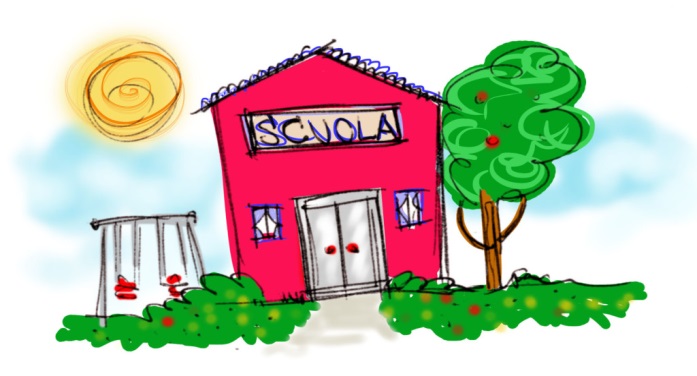 SCUOLA PRIMARIA DI BARZAGO“ ANGELO PULICI ”ELENCO DEL MATERIALEPER LA CLASSE PRIMA(a.s. 2018 – 2019 )Un astuccio completo.Una scatola di pennarelli a punta fine (se non ci sono nell’astuccio) e una di pennarelli a punta grossa.Un diario di facile lettura con indicati i giorni della settimana.1 righello da 30 cm;Una bustina contenente colla stick, forbici con punta arrotondata e temperino con contenitore;Una busta di plastica con bottone formato A4.Una scatola di regoli.Un album da disegno con fogli ruvidi già staccati.Un grembiulino (oppure maglietta o camicia da adulto) per il laboratorio di pittura.Scarpe da ginnastica in un sacchetto o  zainetto  da poter appendere.Chiediamo cortesemente di etichettare tutto il materiale con nome e cognome del bambino e di ricoprire i libri di testo con copertine trasparenti. E' possibile prenotare i libri presso una libreria di propria scelta e ritirarli consegnando le cedole librarie, debitamente firmate, che saranno pubblicate sul sito dell'Istituto  www.icsbarzano.gov.itGrazie per la collaborazione Le insegnantiQUADERNONICOPERTINEMATERIE1 quadernone a quadretti da 1 cm.TRASPARENTEITALIANO1 quadernone a quadretti da 1 cm.GIALLAMATEMETICA1 quadernone a quadretti da 1 cm.BLUSTORIA1 quadernone a quadretti da 1 cm.VERDEGEOGRAFIA1 quadernone a quadretti da 1 cm.ROSSASCIENZE1 quadernone a quadretti da 1 cm.ARANCIONEINGLESE1 quadernone a quadretti da 1 cm.AZZURRARELIGIONE1 quadernone a quadretti da 1 cm.BIANCAMUSICA